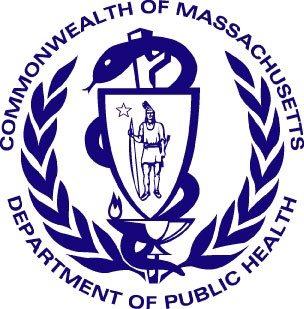 Application Number:Massachusetts Department of Public Health Determination of NeedChange in ServiceOriginal Application Date:Version:		DRAFT 6-14-17DRAFT Applicant Information	Applicant Name:Contact Person:	Title:Phone:	Ext:	E-mail: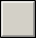 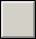 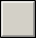 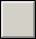 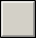 This document is ready to file:Facility:	Complete the tables below for each facility listed in the Application FormFacility:	Complete the tables below for each facility listed in the Application FormFacility:	Complete the tables below for each facility listed in the Application FormFacility:	Complete the tables below for each facility listed in the Application FormFacility:	Complete the tables below for each facility listed in the Application FormFacility:	Complete the tables below for each facility listed in the Application FormFacility:	Complete the tables below for each facility listed in the Application FormFacility:	Complete the tables below for each facility listed in the Application FormFacility:	Complete the tables below for each facility listed in the Application FormFacility:	Complete the tables below for each facility listed in the Application FormFacility:	Complete the tables below for each facility listed in the Application FormFacility:	Complete the tables below for each facility listed in the Application FormFacility:	Complete the tables below for each facility listed in the Application FormFacility:	Complete the tables below for each facility listed in the Application FormFacility:	Complete the tables below for each facility listed in the Application FormFacility:	Complete the tables below for each facility listed in the Application Form1Facility Name: Henry Heywood Memorial Hospital, IncFacility Name: Henry Heywood Memorial Hospital, IncFacility Name: Henry Heywood Memorial Hospital, IncFacility Name: Henry Heywood Memorial Hospital, IncCMS Number:220095Facility type: HospitalFacility type: HospitalChange in ServiceChange in ServiceChange in ServiceChange in ServiceChange in ServiceChange in ServiceChange in ServiceChange in ServiceChange in ServiceChange in ServiceChange in ServiceChange in ServiceChange in ServiceChange in ServiceChange in ServiceChange in Service2.2 Complete the chart below with existing and planned service changes. Add additional services with in each grouping if applicable.2.2 Complete the chart below with existing and planned service changes. Add additional services with in each grouping if applicable.2.2 Complete the chart below with existing and planned service changes. Add additional services with in each grouping if applicable.2.2 Complete the chart below with existing and planned service changes. Add additional services with in each grouping if applicable.2.2 Complete the chart below with existing and planned service changes. Add additional services with in each grouping if applicable.2.2 Complete the chart below with existing and planned service changes. Add additional services with in each grouping if applicable.2.2 Complete the chart below with existing and planned service changes. Add additional services with in each grouping if applicable.2.2 Complete the chart below with existing and planned service changes. Add additional services with in each grouping if applicable.2.2 Complete the chart below with existing and planned service changes. Add additional services with in each grouping if applicable.2.2 Complete the chart below with existing and planned service changes. Add additional services with in each grouping if applicable.2.2 Complete the chart below with existing and planned service changes. Add additional services with in each grouping if applicable.2.2 Complete the chart below with existing and planned service changes. Add additional services with in each grouping if applicable.2.2 Complete the chart below with existing and planned service changes. Add additional services with in each grouping if applicable.2.2 Complete the chart below with existing and planned service changes. Add additional services with in each grouping if applicable.2.2 Complete the chart below with existing and planned service changes. Add additional services with in each grouping if applicable.2.2 Complete the chart below with existing and planned service changes. Add additional services with in each grouping if applicable.Licensed BedsOperating BedsExistingChange in Number of Beds ( +/-)Licensed	OperatingChange in Number of Beds ( +/-)Licensed	OperatingNumber of Beds After Project Completion (calculated)Licensed	OperatingNumber of Beds After Project Completion (calculated)Licensed	OperatingPatient Days(Current/ Actual)Patient DaysOccupancy rate for Operating BedsCurrent Beds	ProjectedOccupancy rate for Operating BedsCurrent Beds	ProjectedAverage Length of Stay (Days)Number of DischargesActualNumber of DischargesProjectedAdd/DelRowsAdd/DelRowsOperating BedsExistingChange in Number of Beds ( +/-)Licensed	OperatingChange in Number of Beds ( +/-)Licensed	OperatingNumber of Beds After Project Completion (calculated)Licensed	OperatingNumber of Beds After Project Completion (calculated)Licensed	OperatingPatient Days(Current/ Actual)Occupancy rate for Operating BedsCurrent Beds	ProjectedOccupancy rate for Operating BedsCurrent Beds	ProjectedAverage Length of Stay (Days)Number of DischargesActualNumber of DischargesProjectedExistingOperating BedsExistingChange in Number of Beds ( +/-)Licensed	OperatingChange in Number of Beds ( +/-)Licensed	OperatingNumber of Beds After Project Completion (calculated)Licensed	OperatingNumber of Beds After Project Completion (calculated)Licensed	OperatingPatient Days(Current/ Actual)ProjectedOccupancy rate for Operating BedsCurrent Beds	ProjectedOccupancy rate for Operating BedsCurrent Beds	ProjectedAverage Length of Stay (Days)Number of DischargesActualNumber of DischargesProjectedAcuteMedical/Surgical734400734410,24264%0%3.82,610Obstetrics (Maternity)111100111189722%0%2.58378Pediatrics7200720%0%Neonatal Intensive Care0000000%0%ICU/CCU/SICU116001161,37563%0%14.24108+-Well Nursery131300131386118%0%2.44361Total Acute11576001157613,37548%0%23.063,457Acute Rehabilitation0%0%+-0%0%Total Rehabilitation0%0%Acute PsychiatricAdd/Del RowsAdd/Del RowsAdd/Del RowsLicensed BedsExistingOperating BedsExistingChange in Number of Beds ( +/-)Licensed	OperatingChange in Number of Beds ( +/-)Licensed	OperatingNumber of Beds After Project Completion (calculated)Licensed	OperatingNumber of Beds After Project Completion (calculated)Licensed	OperatingPatient Days(Current/ Actual)Patient DaysProjectedPatient DaysProjectedOccupancy rate for Operating BedsCurrent Beds	ProjectedOccupancy rate for Operating BedsCurrent Beds	ProjectedOccupancy rate for Operating BedsCurrent Beds	ProjectedOccupancy rate for Operating BedsCurrent Beds	ProjectedAverage Length of Stay (Days)Average Length of Stay (Days)Number of DischargesActualNumber of DischargesActualNumber of DischargesProjectedAdultAdult127001272,05480%80%0%0%7.147.14312312AdolescentAdolescent0000000%0%0%0%PediatricPediatric0000000%0%0%0%GeriatricGeriatric20200020206,79293%93%0%0%11.7311.73551551+-0%0%0%0%Total Acute PsychiatricTotal Acute Psychiatric32270032278,84690%90%0%0%18.8718.87863863Chronic DiseaseChronic Disease0%0%0%0%+-000000%0%0%0%Total Chronic DiseaseTotal Chronic Disease000000%0%0%0%Substance AbuseSubstance Abusedetoxificationdetoxification000000%0%0%0%short-term intensiveshort-term intensive000000%0%0%0%+-0%0%0%0%Total Substance AbuseTotal Substance Abuse000000%0%0%0%Skilled Nursing FacilitySkilled Nursing FacilityLevel IILevel II000000%0%0%0%Level IIILevel III000000%0%0%0%Level IVLevel IV000000%0%0%0%+-0%0%0%0%Total Skilled NursingTotal Skilled Nursing000000%0%0%0%2.3 Complete the chart below If there are changes other than those listed in table above.2.3 Complete the chart below If there are changes other than those listed in table above.2.3 Complete the chart below If there are changes other than those listed in table above.2.3 Complete the chart below If there are changes other than those listed in table above.2.3 Complete the chart below If there are changes other than those listed in table above.2.3 Complete the chart below If there are changes other than those listed in table above.2.3 Complete the chart below If there are changes other than those listed in table above.2.3 Complete the chart below If there are changes other than those listed in table above.2.3 Complete the chart below If there are changes other than those listed in table above.2.3 Complete the chart below If there are changes other than those listed in table above.2.3 Complete the chart below If there are changes other than those listed in table above.2.3 Complete the chart below If there are changes other than those listed in table above.2.3 Complete the chart below If there are changes other than those listed in table above.2.3 Complete the chart below If there are changes other than those listed in table above.2.3 Complete the chart below If there are changes other than those listed in table above.2.3 Complete the chart below If there are changes other than those listed in table above.2.3 Complete the chart below If there are changes other than those listed in table above.2.3 Complete the chart below If there are changes other than those listed in table above.2.3 Complete the chart below If there are changes other than those listed in table above.2.3 Complete the chart below If there are changes other than those listed in table above.2.3 Complete the chart below If there are changes other than those listed in table above.2.3 Complete the chart below If there are changes other than those listed in table above.2.3 Complete the chart below If there are changes other than those listed in table above.Add/Del RowsAdd/Del RowsAdd/Del RowsAdd/Del RowsList other services if Changing e.g. OR, MRI, etcList other services if Changing e.g. OR, MRI, etcList other services if Changing e.g. OR, MRI, etcList other services if Changing e.g. OR, MRI, etcList other services if Changing e.g. OR, MRI, etcList other services if Changing e.g. OR, MRI, etcList other services if Changing e.g. OR, MRI, etcList other services if Changing e.g. OR, MRI, etcList other services if Changing e.g. OR, MRI, etcExisting Number of UnitsExisting Number of UnitsChange in Number +/-Change in Number +/-Proposed Number of UnitsProposed Number of UnitsExisting VolumeExisting VolumeProposed VolumeProposed Volume+-OR roomsOR roomsOR roomsOR roomsOR roomsOR roomsOR roomsOR roomsOR rooms4422665,4005,4006,4806,480Add additional FacilityAdd additional FacilityDelete this FacilityDelete this FacilityDelete this FacilityFacility:	Complete the tables below for each facility listed in the Application FormFacility:	Complete the tables below for each facility listed in the Application FormFacility:	Complete the tables below for each facility listed in the Application FormFacility:	Complete the tables below for each facility listed in the Application FormFacility:	Complete the tables below for each facility listed in the Application FormFacility:	Complete the tables below for each facility listed in the Application FormFacility:	Complete the tables below for each facility listed in the Application FormFacility:	Complete the tables below for each facility listed in the Application FormFacility:	Complete the tables below for each facility listed in the Application FormFacility:	Complete the tables below for each facility listed in the Application FormFacility:	Complete the tables below for each facility listed in the Application FormFacility:	Complete the tables below for each facility listed in the Application FormFacility:	Complete the tables below for each facility listed in the Application FormFacility:	Complete the tables below for each facility listed in the Application FormFacility:	Complete the tables below for each facility listed in the Application FormFacility:	Complete the tables below for each facility listed in the Application Form2Facility Name: Athol Memorial Hospital, incFacility Name: Athol Memorial Hospital, incFacility Name: Athol Memorial Hospital, incCMS Number:221303Facility type: HospitalFacility type: HospitalChange in ServiceChange in ServiceChange in ServiceChange in ServiceChange in ServiceChange in ServiceChange in ServiceChange in ServiceChange in ServiceChange in ServiceChange in ServiceChange in ServiceChange in ServiceChange in ServiceChange in ServiceChange in Service2.2 Complete the chart below with existing and planned service changes. Add additional services with in each grouping if applicable.2.2 Complete the chart below with existing and planned service changes. Add additional services with in each grouping if applicable.2.2 Complete the chart below with existing and planned service changes. Add additional services with in each grouping if applicable.2.2 Complete the chart below with existing and planned service changes. Add additional services with in each grouping if applicable.2.2 Complete the chart below with existing and planned service changes. Add additional services with in each grouping if applicable.2.2 Complete the chart below with existing and planned service changes. Add additional services with in each grouping if applicable.2.2 Complete the chart below with existing and planned service changes. Add additional services with in each grouping if applicable.2.2 Complete the chart below with existing and planned service changes. Add additional services with in each grouping if applicable.2.2 Complete the chart below with existing and planned service changes. Add additional services with in each grouping if applicable.2.2 Complete the chart below with existing and planned service changes. Add additional services with in each grouping if applicable.2.2 Complete the chart below with existing and planned service changes. Add additional services with in each grouping if applicable.2.2 Complete the chart below with existing and planned service changes. Add additional services with in each grouping if applicable.2.2 Complete the chart below with existing and planned service changes. Add additional services with in each grouping if applicable.2.2 Complete the chart below with existing and planned service changes. Add additional services with in each grouping if applicable.2.2 Complete the chart below with existing and planned service changes. Add additional services with in each grouping if applicable.2.2 Complete the chart below with existing and planned service changes. Add additional services with in each grouping if applicable.Licensed BedsOperating BedsExistingChange in Number of Beds ( +/-)Licensed	OperatingChange in Number of Beds ( +/-)Licensed	OperatingNumber of Beds After Project Completion (calculated)Licensed	OperatingNumber of Beds After Project Completion (calculated)Licensed	OperatingPatient Days(Current/ Actual)Patient DaysOccupancy rate for Operating BedsCurrent Beds	ProjectedOccupancy rate for Operating BedsCurrent Beds	ProjectedAverage Length of Stay (Days)Number of DischargesActualNumber of DischargesProjectedAdd/DelRowsAdd/DelRowsOperating BedsExistingChange in Number of Beds ( +/-)Licensed	OperatingChange in Number of Beds ( +/-)Licensed	OperatingNumber of Beds After Project Completion (calculated)Licensed	OperatingNumber of Beds After Project Completion (calculated)Licensed	OperatingPatient Days(Current/ Actual)Occupancy rate for Operating BedsCurrent Beds	ProjectedOccupancy rate for Operating BedsCurrent Beds	ProjectedAverage Length of Stay (Days)Number of DischargesActualNumber of DischargesProjectedExistingOperating BedsExistingChange in Number of Beds ( +/-)Licensed	OperatingChange in Number of Beds ( +/-)Licensed	OperatingNumber of Beds After Project Completion (calculated)Licensed	OperatingNumber of Beds After Project Completion (calculated)Licensed	OperatingPatient Days(Current/ Actual)ProjectedOccupancy rate for Operating BedsCurrent Beds	ProjectedOccupancy rate for Operating BedsCurrent Beds	ProjectedAverage Length of Stay (Days)Number of DischargesActualNumber of DischargesProjectedAcuteMedical/Surgical211821183,57054%0%8.12506Obstetrics (Maternity)0%0%Pediatrics0%0%Neonatal Intensive Care0%0%ICU/CCU/SICU0%0%+-0%0%Total Acute211821183,57054%0%8.12506Acute Rehabilitation0%0%+-0%0%Total Rehabilitation0%0%Acute PsychiatricAdult0%0%Adolescent0%0%Pediatric0%0%Geriatric0%0%+-0%0%Total Acute Psychiatric0%0%Chronic Disease0%0%+-0%0%Total Chronic Disease0%0%Substance Abusedetoxification0%0%short-term intensive0%0%+-0%0%Add/Del RowsAdd/Del RowsAdd/Del RowsLicensed BedsExistingOperating BedsExistingChange in Number of Beds ( +/-)Licensed	OperatingChange in Number of Beds ( +/-)Licensed	OperatingNumber of Beds After Project Completion (calculated)Licensed	OperatingNumber of Beds After Project Completion (calculated)Licensed	OperatingPatient Days(Current/ Actual)Patient DaysProjectedPatient DaysProjectedOccupancy rate for Operating BedsCurrent Beds	ProjectedOccupancy rate for Operating BedsCurrent Beds	ProjectedOccupancy rate for Operating BedsCurrent Beds	ProjectedOccupancy rate for Operating BedsCurrent Beds	ProjectedAverage Length of Stay (Days)Average Length of Stay (Days)Number of DischargesActualNumber of DischargesActualNumber of DischargesProjectedTotal Substance AbuseTotal Substance Abuse0%0%0%0%Skilled Nursing FacilitySkilled Nursing FacilityLevel IILevel II0%0%0%0%Level IIILevel III0%0%0%0%Level IVLevel IV0%0%0%0%+-0%0%0%0%Total Skilled NursingTotal Skilled Nursing0%0%0%0%2.3 Complete the chart below If there are changes other than those listed in table above.2.3 Complete the chart below If there are changes other than those listed in table above.2.3 Complete the chart below If there are changes other than those listed in table above.2.3 Complete the chart below If there are changes other than those listed in table above.2.3 Complete the chart below If there are changes other than those listed in table above.2.3 Complete the chart below If there are changes other than those listed in table above.2.3 Complete the chart below If there are changes other than those listed in table above.2.3 Complete the chart below If there are changes other than those listed in table above.2.3 Complete the chart below If there are changes other than those listed in table above.2.3 Complete the chart below If there are changes other than those listed in table above.2.3 Complete the chart below If there are changes other than those listed in table above.2.3 Complete the chart below If there are changes other than those listed in table above.2.3 Complete the chart below If there are changes other than those listed in table above.2.3 Complete the chart below If there are changes other than those listed in table above.2.3 Complete the chart below If there are changes other than those listed in table above.2.3 Complete the chart below If there are changes other than those listed in table above.2.3 Complete the chart below If there are changes other than those listed in table above.2.3 Complete the chart below If there are changes other than those listed in table above.2.3 Complete the chart below If there are changes other than those listed in table above.2.3 Complete the chart below If there are changes other than those listed in table above.2.3 Complete the chart below If there are changes other than those listed in table above.2.3 Complete the chart below If there are changes other than those listed in table above.2.3 Complete the chart below If there are changes other than those listed in table above.Add/Del RowsAdd/Del RowsAdd/Del RowsAdd/Del RowsList other services if Changing e.g. OR, MRI, etcList other services if Changing e.g. OR, MRI, etcList other services if Changing e.g. OR, MRI, etcList other services if Changing e.g. OR, MRI, etcList other services if Changing e.g. OR, MRI, etcList other services if Changing e.g. OR, MRI, etcList other services if Changing e.g. OR, MRI, etcList other services if Changing e.g. OR, MRI, etcList other services if Changing e.g. OR, MRI, etcExisting Number of UnitsExisting Number of UnitsChange in Number +/-Change in Number +/-Proposed Number of UnitsProposed Number of UnitsExisting VolumeExisting VolumeProposed VolumeProposed Volume+-Add additional FacilityAdd additional FacilityDelete this FacilityDelete this FacilityDelete this Facility